                                                                                        Учитель МКОУ «Тогохская СОШ»                                                                               Нажмудинов А.Х.Открытый урок  по теме «Задачи на уменьшение числа на несколько единиц»Математика 1 классТема урока Задачи на уменьшение числа на несколько единиц.Цель урока. Познакомить с новым видом задач, формировать вычислительный навык.Оборудование. Картинка с изображением предметов,  счетный материал, разрезные цифры.Ход урока.1 Организационный момент и сообщение целей урока.Сегодня на уроке, ребята, мы должны научиться решать новые задачи, но вот беда, их похитили. А похитили их пираты. Ребята, поможем задачам вернуться в учебник. Помогут нам в этом наши знания.2 Устный счет.Я сейчас вам прочитаю задачу, а вы определите сколько заданий придумали пираты.- Пираты придумали несколько заданий, когда к ним прибавили еще столько же, то получилось 6 заданий. Сколько заданий приготовили пираты для первоклассников? (3+3=6, значит, три задания).Задание №1Посмотрите на поля и сравните эти рисунки.Задание №2Игра «Отгадай число»-Отгадай число, которое на 1 больше, чем 5,(6), на 2 больше, чем 3, (5), на 4 больше 3, (7), на 3 больше, чем 6,(9), на 1 больше 7, (8).-Отгадай число, которое получится, если сложить 2 и 2, 5 и 3, 4 и 4, 5 и 2.-Отгадай число, которое получится, если вычесть из 9 три, из семи- четыре, из девяти-два, из шести- один.3 Решение задач.а) Саша принес с огорода 5 редисок, Дима принес столько же, да еще 2. Сколько редисок принес Дима?б) В живом уголке школы есть кролик и еж. Кроме них есть еще 6 животных. Сколько всего животных в живом уголке?с) Под сосной выросло 7 маслят. Сколько грибов осталось под сосной, если 2 гриба унес ежик?d) В чайнике 5 стаканов воды, в кувшине столько же. Сколько стаканов воды входит в кувшин? В самовар входит на 4 стакана больше. Сколько воды входит в самовар?На данном этапе урока , все ребята дружно работали, быстро справлялись с заданиями.4 Работа над темой урока.Один ученик работает у доски, а остальные на местах в парах.- Положите в один ряд 6 квадратов, а в другой столько же кругов. Сделайте так , чтобы кругов стало на 2 меньше, чем квадратов.- Сколько стало кругов? Каких фигур меньше? На сколько меньше?Работа по рисунку.- Сколько тарелок в верхнем ряду? В нижнем ряду? Что вы можете сказать о тарелках в верхнем и нижнем ряду.- О чем мы еще скажем, что их стало столько же?- Сколько ложек в верхнем ряду? В нижнем ряду?-Что мы можем сказать о красных кругах? Что значит на 1 меньше?Дети делают вывод: что на 1 меньше- это столько же, но без одного.Молодцы ребята вы смогли расколдовать задачи, это можно было сделать только с помощью товарищей, помогая друг другу, думая можно добиться результата.5 Физкультминутка.А теперь, ребята, встали,Быстро руки вверх подняли,В стороны, вперед, назад.Повернулись вправо, влево,Тихо сели, вновь за дело.6 Закрепление пройденногоПослушайте задачу, а рисунок решение запишите в тетради.В вазе лежало 5 груш, а яблок на 2 меньше. Сколько яблок лежало на тарелке?Что значит на 2 меньше? Как записали решение?-В тетради выполняем следующее задание:Раскрасьте 7 кругов, а треугольников на 3 меньше.Проверка: Сколько треугольников раскрасили? Почему?7 Повторение пройденного.Устное решение примеров.Ответ первого действия вы называете, а ответ второго действия показываете с помощью разрезных цифр.3+2-1=    6-2+3=    8-1+2=2+2+3=   4+2+1=    9-2+3=В тетради запишите ряд чисел данных на доске, вставляя пропущенные числа.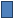 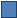 - 2 – 4 - - 7 8 - 10Самопроверка задание на доске дети сами проверяют и выясняется количество допущенных ошибок.8 Итог урока.-Что нового узнали на уроке?- Что значит на 1 меньше?